MhIST is committed to the implementation of its Equal Opportunities Policy in all aspects of its work, including the recruitment, promotion and training of staff and the delivery of services. It would assist us greatly if you would complete the monitoring form so that we can monitor the effectiveness of our Equal Opportunities Policy and to find out whether there are any particular minority needs within our workforce.  Please return this form even if you do not intend to return your application.Please tick the boxes that you feel most comfortable with. If you do not feel any of the boxes are appropriate, please tick ‘other’ and describe in your own words.  ( )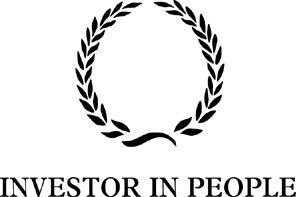 Please note that the application form provides all the information that will be used to determine whether you will receive an interview. As a result, please take time and care when completing your application form to ensure that it properly reflects your skills and abilities.Candidate reference numberVacancy reference:RETURN TOMhIST, 1st Floor, Moorland House, 116 Bark Street, Bolton. BL1 2AXOR tojobs@mhist.co.ukYoung Women Support WorkerRETURN TOMhIST, 1st Floor, Moorland House, 116 Bark Street, Bolton. BL1 2AXOR tojobs@mhist.co.ukPersonal detailsPersonal detailsPersonal detailsPersonal detailsPersonal detailsPersonal detailsPersonal detailsPersonal detailsPersonal detailsPersonal detailsPersonal detailsPersonal detailsTitle(Mr/Mrs/Miss/Ms/Dr/Other)(Mr/Mrs/Miss/Ms/Dr/Other)(Mr/Mrs/Miss/Ms/Dr/Other)(Mr/Mrs/Miss/Ms/Dr/Other)(Mr/Mrs/Miss/Ms/Dr/Other)(Mr/Mrs/Miss/Ms/Dr/Other)(Mr/Mrs/Miss/Ms/Dr/Other)(Mr/Mrs/Miss/Ms/Dr/Other)(Mr/Mrs/Miss/Ms/Dr/Other)(Mr/Mrs/Miss/Ms/Dr/Other)(Mr/Mrs/Miss/Ms/Dr/Other)SurnameForenameForenameForenameForenameAddressAddressAddressPostcodePostcodePostcodePostcodeHome Tel No.Work Tel No.Work Tel No.Work Tel No.Work Tel No.May we contact you at work?May we contact you at work?YesNoEmailWhere did you see the vacancy advertised?Where did you see the vacancy advertised?Where did you see the vacancy advertised?Where did you see the vacancy advertised?Do you require a work permit to work in the ?Do you require a work permit to work in the ?Do you require a work permit to work in the ?Do you require a work permit to work in the ?Do you require a work permit to work in the ?Do you require a work permit to work in the ?Do you require a work permit to work in the ?Do you require a work permit to work in the ?YesNoCurrent or most recent employer Current or most recent employer Current or most recent employer Current or most recent employer Current or most recent employer Current or most recent employer Current or most recent employer Current or most recent employer Current or most recent employer NameNameAddressAddressAddressAddressAddressAddressPostcodePostcodeTel No.Tel No.Position heldPosition heldSalarySalaryDutiesDutiesStart dateEnd dateNotice period (if applicable)Notice period (if applicable)Previous employment – please give most recent firstPlease give details of employment (paid or unpaid) over the last 10 yearsPrevious employment – please give most recent firstPlease give details of employment (paid or unpaid) over the last 10 yearsPrevious employment – please give most recent firstPlease give details of employment (paid or unpaid) over the last 10 yearsPrevious employment – please give most recent firstPlease give details of employment (paid or unpaid) over the last 10 yearsPrevious employment – please give most recent firstPlease give details of employment (paid or unpaid) over the last 10 yearsName and nature 
of businessDatesDatesPosition heldReason for leavingName and nature 
of businessFromToPosition heldReason for leavingEducation – please give most recent firstPlease give details of all qualifications obtained, along with grade and date achievedEducation – please give most recent firstPlease give details of all qualifications obtained, along with grade and date achievedEducation – please give most recent firstPlease give details of all qualifications obtained, along with grade and date achievedEducation – please give most recent firstPlease give details of all qualifications obtained, along with grade and date achievedEducation – please give most recent firstPlease give details of all qualifications obtained, along with grade and date achievedName and address of school/college/universityDatesDatesCourse details and exam resultsDate obtainedName and address of school/college/universityFromToCourse details and exam resultsDate obtainedProfessional qualifications – please give most recent firstPlease give details of all qualifications currently held or working towardsProfessional qualifications – please give most recent firstPlease give details of all qualifications currently held or working towardsProfessional qualifications – please give most recent firstPlease give details of all qualifications currently held or working towardsProfessional qualifications – please give most recent firstPlease give details of all qualifications currently held or working towardsProfessional qualifications – please give most recent firstPlease give details of all qualifications currently held or working towardsProfessional body /college/universityDatesDatesCourse details and exam resultsDate obtainedProfessional body /college/universityFromToCourse details and exam resultsDate obtainedSpecialised training or course attended – please give most recent firstSpecialised training or course attended – please give most recent firstSpecialised training or course attended – please give most recent firstSpecialised training or course attended – please give most recent firstCourse takenOrganised byLocationDateMembership of professional bodiesPlease give details of membership or any professional dutiesMembership of professional bodiesPlease give details of membership or any professional dutiesMembership of professional bodiesPlease give details of membership or any professional dutiesMembership of professional bodiesPlease give details of membership or any professional dutiesName of 
professional bodyLevel type of membershipRegistration details(e.g. UKCC)Expiry dateSupporting Information – Please refer to guidance notesReferencesPlease give details of two professional referees; one must be your current or most recent line manager or school/college. References from family and friends are not acceptableReferencesPlease give details of two professional referees; one must be your current or most recent line manager or school/college. References from family and friends are not acceptableReferencesPlease give details of two professional referees; one must be your current or most recent line manager or school/college. References from family and friends are not acceptableReferencesPlease give details of two professional referees; one must be your current or most recent line manager or school/college. References from family and friends are not acceptableNameNameJob titleJob titleOrganisationOrganisationAddressAddressPostcodePostcodeTel No.Tel No.EmailEmailDeclaration of healthDeclaration of healthDeclaration of healthPeople with a disability or a health condition are entitled by law to 'reasonable adjustments' during the interview process. We are interested in any disability or health condition that may require such a reasonable adjustment. What adjustments do you require in order to attend an interview?People with a disability or a health condition are entitled by law to 'reasonable adjustments' during the interview process. We are interested in any disability or health condition that may require such a reasonable adjustment. What adjustments do you require in order to attend an interview?People with a disability or a health condition are entitled by law to 'reasonable adjustments' during the interview process. We are interested in any disability or health condition that may require such a reasonable adjustment. What adjustments do you require in order to attend an interview?Do you consider yourself to have a disability?YESNODo you regard yourself as having a mental health problem?YESNOHow many episodes of absence due to sickness have you had over the past two years?EpisodesTotal daysHow many episodes of absence due to sickness have you had over the past two years?Do you have any health problems that a prospective employer should be aware of?YESNOIf ‘Yes’, please give details belowIf ‘Yes’, please give details belowIf ‘Yes’, please give details belowDisclosureDisclosureDisclosureDue to the nature of the post for which you are applying, it is regarded as exempt from the provisions of the ‘Rehabilitation of Offenders Act 1974’, by virtue of the ‘Rehabilitation of Offenders Act 1974 (EXCEPTIONS) (AMENDMENT) ORDER 2001’. All applicants must tell us about sentences or convictions that for other purposes would be considered to be “spent” under the provisions of the Act. In the event of employment, any failure to disclose such sentences or convictions could result in dismissal or other disciplinary action.Any information given will be treated as confidential and considered only in relation to this application. At interview, or in a separate discussion, MhIST will ensure that an open discussion will take place on the subject of any offences or other matters that might be relevant to this vacancy.Applicants who are offered employment or work that involves contact with vulnerable people will be subject to a criminal record check from the Criminal Records Bureau before the appointment is confirmed. This will include details of cautions, reprimands or final warnings, as well as convictions.Due to the nature of the post for which you are applying, it is regarded as exempt from the provisions of the ‘Rehabilitation of Offenders Act 1974’, by virtue of the ‘Rehabilitation of Offenders Act 1974 (EXCEPTIONS) (AMENDMENT) ORDER 2001’. All applicants must tell us about sentences or convictions that for other purposes would be considered to be “spent” under the provisions of the Act. In the event of employment, any failure to disclose such sentences or convictions could result in dismissal or other disciplinary action.Any information given will be treated as confidential and considered only in relation to this application. At interview, or in a separate discussion, MhIST will ensure that an open discussion will take place on the subject of any offences or other matters that might be relevant to this vacancy.Applicants who are offered employment or work that involves contact with vulnerable people will be subject to a criminal record check from the Criminal Records Bureau before the appointment is confirmed. This will include details of cautions, reprimands or final warnings, as well as convictions.Due to the nature of the post for which you are applying, it is regarded as exempt from the provisions of the ‘Rehabilitation of Offenders Act 1974’, by virtue of the ‘Rehabilitation of Offenders Act 1974 (EXCEPTIONS) (AMENDMENT) ORDER 2001’. All applicants must tell us about sentences or convictions that for other purposes would be considered to be “spent” under the provisions of the Act. In the event of employment, any failure to disclose such sentences or convictions could result in dismissal or other disciplinary action.Any information given will be treated as confidential and considered only in relation to this application. At interview, or in a separate discussion, MhIST will ensure that an open discussion will take place on the subject of any offences or other matters that might be relevant to this vacancy.Applicants who are offered employment or work that involves contact with vulnerable people will be subject to a criminal record check from the Criminal Records Bureau before the appointment is confirmed. This will include details of cautions, reprimands or final warnings, as well as convictions.Do you have any criminal records to declare?YESNOAre there any current proceedings against you?YESNOIf ‘Yes’, please give details belowIf ‘Yes’, please give details belowIf ‘Yes’, please give details belowTitle(Mr/Mrs/Miss/Ms/Dr/Other)(Mr/Mrs/Miss/Ms/Dr/Other)(Mr/Mrs/Miss/Ms/Dr/Other)SurnameForenameDate of BirthGenderMale / FemaleCultural BackgroundCultural BackgroundCultural BackgroundCultural BackgroundWhiteWhiteBlack or Black BritishBlack or Black BritishBritishIrishAfricanOther White, describe belowOther Black, describe belowAsian or Asian BritishAsian or Asian BritishMixedMixedIndianWhite and Black White and Black AfricanBangladeshiWhite and AsianOther Asian, describe below Other Mixed, describe belowChinese or Other Ethnic GroupChinese or Other Ethnic GroupUndisclosedUndisclosedChineseDo not wish to answerAny other, describe belowAny other, describe belowAny other, describe belowReligion and beliefReligion and beliefReligion and beliefReligion and beliefBuddhistSikhChristianNo Religious BeliefHinduDo not wish to answerJewishOther religion/belief, describe belowMuslimDisability and Mental HealthDisability and Mental HealthDisability and Mental HealthDo you consider yourself to have a sensory, learning or physical disability?YESNODo you consider yourself to have a disability related to your mental health?  YESNOHave you personally used mental health services?YESNOSexual OrientationSexual OrientationSexual OrientationSexual OrientationHeterosexualHomosexualBisexualDo not wish to answerCaring ResponsibilitiesCaring ResponsibilitiesCaring ResponsibilitiesCaring ResponsibilitiesDo you look after someone from any of the following groups?Do you look after someone from any of the following groups?Do you look after someone from any of the following groups?Do you look after someone from any of the following groups?A childAn adultSomeone with a sensory, learning or physical disabilitySomeone with a sensory, learning or physical disabilitySomeone with a sensory, learning or physical disabilitySomeone with a disability related to his/her mental healthSomeone with a disability related to his/her mental healthSomeone with a disability related to his/her mental healthNot a carerNot a carerNot a carerDo not wish to answerDo not wish to answerDo not wish to answerOther, please specifyOther, please specifyOther, please specifyHave you used carers’ services?Have you used carers’ services?Have you used carers’ services?TransgenderTransgenderTransgenderTransgenderYesNoDo not wish to answerData protectionThe information will be kept in a database in accordance with the provisions of the Data Protection Act 1998 (which allows for sensitive personal data to be held where necessary to monitor organisations Equal Opportunities Policy). Access to information that identifies individuals will be strictly restricted and used only for implementation of Equal Opportunities policies. Employees have the right to check that information held about them is correct. 1This application form should be completed in black ink or type, so that the form may be easily photocopied.2Please do not send a CV. To ensure equality of the information provided all applications are requested to complete an application form.3Read through each section of the application form carefully before completing.4Please complete all sections of the form thoroughly, if a section of the form is not relevant or does not apply to you, please state on the form, for example “N/A” (not applicable).5In the sections regarding current and previous employment and education qualifications, please be factual and accurate.6Supporting Information – having considered the job description and person specification, this section encourages applicants to further demonstrate their appropriate experience, skills and abilities and how they relate to the role, gained either as paid, unpaid employment or voluntary capacity. For example a requirement might be ‘Working as Part of a Team’ – in this case you could describe things you have done in previous work (paid or voluntary) or through life experience which demonstrates you can work as a team member and how you meet the requirements listed in the job description.7Equal Opportunities Monitoring Form – all applicants are asked to complete this section. This information will be detached from the application form prior to 
short listing and will be treated confidentially and will be used for monitoring purposes only.8References – applicants are requested to give the names of two referees. One must be your current or most recent line manager or school/college, if a student.  References from family or friends are not acceptable. Employment is offered subject to the receipt of satisfactory references.9When completed, please read through your application form and ensure that there are no errors or omissions.10Please ensure that the completed application form reaches us by no later than the closing date stated, quoting the appropriate reference number. If your form arrives later than that time it will not be considered. 11By submitting this application form via post you are making a clear declaration that the information you have given is correct and complete, and that non-compliance with this requirement for accuracy will be sufficient for cancelling any agreements made, resulting in summary dismissal.12All information contained in this application form will be treated confidentially, and only information relevant to the post will be considered for the purpose of selecting the most suitable applicant.13If you are unhappy about any section of the recruitment process, you may complain in writing to the MhIST board.